MADONAS NOVADA PAŠVALDĪBA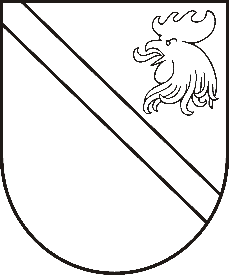 Reģ. Nr. 90000054572Saieta laukums 1, Madona, Madonas novads, LV-4801t. 64860090, fakss 64860079, e-pasts: dome@madona.lv___________________________________________________________________________MADONAS NOVADA PAŠVALDĪBAS DOMESLĒMUMSMadonā2019.gada 24.maijā								Nr.226									(protokols Nr.9, 18.p.)Par grozījumiem Madonas novada pašvaldības 29.09.2016. noteikumos Nr.3 “Par valdes un padomes locekļu amata kandidātu nominēšanu Madonas novada pašvaldības kapitālsabiedrībās”Ar 2016.gada 29.septembra Madonas novada pašvaldības domes lēmumu Nr.531 (protokols Nr.20; 22.p.) tika apstiprināti Madonas novada pašvaldības noteikumi Nr.3 “Par valdes un padomes locekļu amata kandidātu nominēšanu Madonas novada pašvaldības kapitālsabiedrībās” (turpmāk – Nominēšanas noteikumi), kas izdoti saskaņā ar Publiskas personas kapitāla daļu un kapitālsabiedrību pārvaldības likuma (turpmāk tekstā – Pārvaldības likums) 37.pantu. Nominēšanas noteikumu 10.punkts paredz, ka kandidātu kapitālsabiedrības valdes locekļa amatā ieceļ pašvaldības kapitāla daļu turētāja pārstāvis, saskaņojot ar pašvaldības domi. Pārvaldības likuma 14.panta pirmā un otrā daļa nosaka - ja pašvaldības kapitāla daļu turētājs ir pašvaldība, šajā likumā paredzētos kapitāla daļu turētāja lēmumus pieņem pašvaldības domes priekšsēdētājs (turpmāk arī — kapitāla daļu turētāja pārstāvis). Pašvaldības dome var nodot pašvaldības kapitāla daļu turētāja lēmumu pieņemšanas tiesības pašvaldības domes priekšsēdētāja vietniekam, pašvaldības izpilddirektoram vai tās pilsētas (novada) pašvaldības struktūrvienības vadītājam, kurai ir uzticēta attiecīgu pašvaldības kapitāla daļu pārvaldīšana (turpmāk arī — kapitāla daļu turētāja pārstāvis).Attiecībā uz publiskas personas sabiedrību ar ierobežotu atbildību Pārvaldības likuma 65.panta otrā daļa paredz, ka dalībnieku sapulces kompetencē esošos lēmumus pieņem kapitāla daļu turētāja pārstāvis. Savukārt Pārvaldības likuma 66.panta pirmās daļas 3.punkts paredz, ka  tikai dalībnieku sapulcei ir tiesības pieņemt lēmumus par valdes locekļu un valdes priekšsēdētāja ievēlēšanu un atsaukšanu, izņemot gadījumus, kad sabiedrībā ir izveidota padome. Attiecībā uz publiskas personas akciju sabiedrību Pārvaldības likuma 93.panta otrā daļa paredz, ka  akcionāru sapulces kompetencē esošos lēmumus pieņem akciju turētāja pārstāvis. Savukārt Pārvaldības likuma  94.panta pirmās daļas 3.punkts paredz, ka tikai akcionāru sapulcei ir tiesības pieņemt lēmumus par valdes locekļu un valdes priekšsēdētāja ievēlēšanu un atsaukšanu (ja sabiedrībā nav izveidota padome).Līdz ar to ir precizējams Nominēšanas noteikumu 10.punkts, jo lēmums par kapitālsabiedrības valdes locekļa ievēlēšanu ir kapitāla daļu turētāja pārstāvja absolūts lēmums, kam nav nepieciešams atsevišķs saskaņojums ar kapitāla daļu turētāju.  Uzņēmējdarbības, teritoriālās un vides jautājumu komiteja izsaka priekšlikumu grozīt Nominēšanas noteikumu 5.punktu, paredzot to, ka kandidātu nominēšanas komisiju izveido pašvaldības dome ar atsevišķu lēmumu, apstiprinot komisijas sastāvu septiņu cilvēku sastāvā. Noklausījusies Juridiskās nodaļas vadītājas E.Zāles sniegto informāciju, pamatojoties uz Publiskas personas kapitāla daļu un kapitālsabiedrību pārvaldības likuma 37.pantu, 66.panta pirmās daļas 3.punktu, 94.panta pirmās daļas 3.punktu, ņemot vērā Uzņēmējdarbības, teritoriālo un vides jautājumu 15.05.2019.sēdes atzinumu, ņemot vērā 21.05.2019. Finanšu un attīstības komitejas atzinumu, atklāti balsojot: PAR - 10 (Agris Lungevičs, Zigfrīds Gora, Ivars Miķelsons, Antra Gotlaufa, Gunārs Ikaunieks, Valda Kļaviņa, Andris Sakne, Rihards Saulītis, Aleksandrs Šrubs, Gatis Teilis), PRET – 2 (Andrejs Ceļapīters, Valentīns Rakstiņš), ATTURAS – 1 (Artūrs Čačka), Madonas novada pašvaldības dome  NOLEMJ:  Veikt šādus grozījumus 29.09.2016. Madonas novada pašvaldības noteikumos Nr.3 “Par valdes un padomes locekļu amata kandidātu nominēšanu Madonas novada pašvaldības kapitālsabiedrībās”:  grozīt noteikumu 5.punktu, izsakot to šādā redakcijā:“5. Pašvaldības dome kandidātu nominēšanai un izvērtēšanai ar atsevišķu lēmumu izveido kandidātu nominēšanas komisiju septiņu komisijas locekļu sastāvā. Komisija no sava vidus ieceļ komisijas priekšsēdētāju. Komisija ir tiesīga pieņemt lēmumus, ja sēdē piedalās ne mazāk kā puse no komisijas locekļiem. Ja, pieņemot lēmumu, ir vienāds balsu skaits, izšķirīgā ir komisijas priekšsēdētāja balss.”  grozīt noteikumu 10.punktu, izskatot to šādā redakcijā:  “10. Kandidātu Kapitālsabiedrības valdes locekļa amatā ieceļ pašvaldības daļu turētāja pārstāvis, par to informējot pašvaldības domi.”Lēmums stājas spēkā ar tā pieņemšanas brīdi. Domes priekšsēdētājs						A.Lungevičs